Światowy Dzień Pluszowego Misia- Listopad 2015Drodzy Rodzice i DzieciRozpoczynamy drugą edycję  akcji„Szyjemy Misie dla dzieci”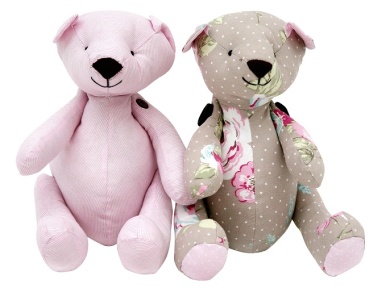 Niektórzy z nas pamiętają a inni niech zobaczą jak było w zeszłym roku: http://www.pp49szczecin.szkolnastrona.pl/art,38,szyjemy-misie-dla-dzieci-listopad-2014Czekamy na najpiękniejszą, własnoręcznie wykonaną Przytulankę, Maskotkę Misia. Każdy kto ma dwie rączki i chęci, potrafi uszyć pięknego Misia. A takie powinny być Misie:Misie mogą być kolorowe, gładkie, w kwiatki, kokardki, paski, kratkę, łatkę- byle były wesołe  (Google:  szyte misie/ grafika)Uszyjmy misie wielkości do 30 cm. Wypchane powinny być poliestrem (wypełnieniem z poduszek) by łatwo je było można wyprać. Misie oczywiście muszą być czyściutkie, bo pojadą do chorych dzieci, do Szpitala Onkologicznego Św. Mikołaja na Unii Lubelskiej w SzczecinieMisio musi mieć imię,  gdyż bezimienne misie są smutne. Przykładowy wzór wykroju Przytulanki Misia można dostać u Pań w salach/ klasach lub znaleźć w Internecie wpisując w Google : wykrój misia/grafika  szyte misie/ grafikaNa   Wasze Misie czekamy do poniedziałku 23.11.2015 w PP Nr 49 na grupie DzwoneczkiŻyczymy wspaniałego wspólnego czasu (mamy, taty… i dziecka) tworzenia!Koordynatorem Akcji jest Magdalena Siewier e-mail magdasiewierek@poczta.onet.plMetryczka dla MisiaImię i nazwisko twórcy Misia (dziecka) …………………………………………………………………………………………………Szkoła/ Przedszkole……………………………..Kl/Gr …………………………..Imię i Nazwisko Nauczyciela opiekuna Akcji w placówce ………………………………………………………………………………………….Imię Misia …………………………………………………………………………..